Р Е Ш Е Н И Е Собрания депутатов муниципального образования  “Шоруньжинское сельское  поселение»О представлении депутатами Собрания депутатов муниципального образования «Шоруньжинское сельское поселение»сведений о доходах, расходах, об имуществе и обязательствах имущественного характера, а также о доходах, расходах, об имуществе и обязательствах имущественного характера своих супруги (супруга) и несовершеннолетних детейВ соответствии с Федеральным законом от 6 октября 2003 г. № 131-ФЗ «Об общих принципах организации местного самоуправления в Российской Федерации», Федерального закона от 25 декабря . № 273-ФЗ «О противодействии коррупции» Собрание депутатов муниципального образования «Шоруньжинское сельское поселение» РЕШАЕТ:1. Утвердить Порядок представления депутатами Собрание депутатов муниципального образования «Шоруньжинское сельское поселение» сведений о доходах, расходах, об имуществе и обязательствах имущественного характера, а также о доходах, расходах, об имуществе и обязательствах имущественного характера своих супруги (супруга) и несовершеннолетних детей согласно приложению № 1.2. Утвердить состав комиссии по контролю за достоверностью депутатами Собрание депутатов муниципального образования «Шоруньжинское сельское поселение» сведений о доходах, расходах, об имуществе и обязательствах имущественного характера, а также о доходах, расходах, об имуществе и обязательствах имущественного характера своих супруги (супруга) и несовершеннолетних детей и урегулированию конфликта интересов согласно приложению №2.3. Настоящее решение вступает в силу после его официального обнародования. 4. Контроль за исполнением настоящего решения возложить на постоянную комиссию по законности и местному самоуправлению.Глава муниципального образования«Шоруньжинское сельское поселение»,Председатель Собрания      депутатов                                    Л.А.Григорьева             Приложение № 1 к решению Собрания депутатов муниципального образования «Шоруньжинское сельское поселение» от 31 марта 2016 года № 48Порядок представления депутатами Собрание депутатов муниципального образования «Шоруньжинское сельское поселение» сведений о доходах, расходах, об имуществе и обязательствах имущественного характера, а также о доходах, расходах, об имуществе и обязательствах имущественного характера своих супруги (супруга) и несовершеннолетних детейНастоящий Порядок определяет порядок представления депутатами Собрание депутатов муниципального образования «Шоруньжинское сельское поселение»  (далее – депутаты) сведений о полученных ими доходах, расходах, об имуществе, принадлежащем им на праве собственности, и об обязательствах имущественного характера, а также сведений о доходах супруги (супруга) и несовершеннолетних детей, их расходах, об имуществе, принадлежащем им на праве собственности, и об их обязательствах имущественного характера (далее – сведения  о доходах, расходах, об имуществе и обязательствах имущественного характера).Обязанность представлять сведения о доходах, расходах, об имуществе и обязательствах имущественного характера возлагается на депутатов в соответствии с Федеральным законом от 6 октября 2003 года № 131-ФЗ «Об общих принципах организации местного самоуправления в Российской Федерации» и Федеральным законом от 25 декабря 2008 года № 273-ФЗ «О противодействии коррупции».3. Сведения о доходах, расходах, об имуществе и обязательствах имущественного характера представляются по форме, утвержденной Указом Президента Российской Федерации от 23 июня 2014 года № 460.Депутат представляет ежегодно:а) сведения о своих доходах, полученных за отчетный период (с 1 января по 31 декабря) от всех источников (включая заработную плату, пенсии, пособия, иные выплаты), а также сведения о своих расходах, об имуществе, принадлежащем ему на праве собственности, и своих обязательствах имущественного характера по состоянию на конец отчетного периода;б) сведения о доходах супруги (супруга) и несовершеннолетних детей, полученных за отчетный период (с 1 января по 31 декабря) от всех источников (включая заработную плату, пенсии, пособия, иные выплаты),  также сведения об их расходах, об имуществе, принадлежащем им на праве собственности, и об их обязательствах имущественного характера по состоянию на конец отчетного периода.5. Сведения о доходах, расходах, об имуществе и обязательствах имущественного характера подаются депутатами в комиссию по контролю за  достоверностью сведений о доходах, расходах, об имуществе и обязательствах имущественного характера и урегулированию конфликта интересов (далее – комиссия по контролю за достоверностью сведений) не позднее 15 апреля года, следующего за отчетным финансовым годом.6. В случае, если депутат обнаружил, что в представленных им в комиссию по контролю за достоверностью сведений сведениях о доходах, расходах, об имуществе и обязательствах имущественного характера не отражены или не полностью отражены какие-либо сведения либо имеются ошибки, он вправе представить уточненные сведения в срок не позднее 30 мая года, следующего за отчетным финансовым годом.7. В случае непредставления по объективным причинам депутатом сведений о доходах, расходах, об имуществе и обязательствах имущественного характера супруги (супруга) и несовершеннолетних детей данный факт подлежит рассмотрению на комиссии по контролю за достоверностью сведений.8. Проверка достоверности и полноты сведений о доходах, расходах, об имуществе и обязательствах имущественного характера, представленных в соответствии с настоящим Положением депутатом, осуществляется в соответствии с законодательством Российской Федерации.9. Сведения о доходах, расходах, об имуществе и обязательствах имущественного характера, представляемые в соответствии с настоящим Положением депутатом являются сведениями конфиденциального характера, если федеральным законом они не отнесены к сведениям, составляющим государственную тайну.10. Сведения о доходах, расходах, об имуществе и обязательствах имущественного характера депутатом в соответствии с Указом Главы Республики Марий Эл от 9 августа 2013 года № 142 размещаются в информационно-телекоммуникационной сети «Интернет» на официальном интернет-портале Республики Марий Эл (далее - официальный сайт) и предоставляются общероссийским и (или) республиканским средствам массовой информации для опубликования в связи с их запросами.11. На официальном сайте размещаются и общероссийским и (или) республиканским средствам массовой информации предоставляются для опубликования следующие сведения о доходах, расходах, об имуществе и обязательствах имущественного характера депутатами:а) перечень объектов недвижимого имущества, принадлежащих депутату, его супруге (супругу) и несовершеннолетним детям на праве собственности или находящихся в их пользовании, с указанием вида, площади и страны расположения каждого из таких объектов;б) перечень транспортных средств с указанием вида и марки, принадлежащих на праве собственности депутату, его супруге (супругу) и несовершеннолетним детям;в) декларированный годовой доход депутата, его супруги (супруга) и несовершеннолетних детей;г) сведения об источниках получения средств, за счет которых совершены сделки по приобретению земельного участка, иного объекта недвижимого имущества, транспортного средства, ценных бумаг, долей участия, паев в уставных (складочных) капиталах организаций, если общая сумма таких сделок превышает общий доход депутата и его супруги (супруга) за три последних года, предшествующих отчетному периоду.12. В размещаемом на официальном сайте и предоставляемых общероссийским и (или) республиканским средствам массовой информации для опубликования сведениях о доходах, расходах, об имуществе и обязательствах имущественного характера запрещается указывать:а) иные сведения (кроме указанных в пункте 2 настоящего порядка) о доходах депутата, его супруги (супруга) и несовершеннолетних детей, об имуществе, принадлежащем на праве собственности названным лицам, и об их обязательствах имущественного характера;б) персональные данные супруги (супруга), детей и иных членов семьи депутата;в) данные, позволяющие определить место жительства, почтовый адрес, телефон и иные индивидуальные средства коммуникации депутата, его супруги (супруга), детей и иных членов семьи;г) данные, позволяющие определить местонахождение объектов недвижимого имущества, принадлежащих депутату, его супруге (супругу), детям, иным членам семьи на праве собственности или находящихся в их пользовании;д) информацию, отнесенную к государственной тайне или являющуюся конфиденциальной.13. Сведения о доходах, расходах, об имуществе и обязательствах имущественного характера за весь период замещения депутатами, находятся на официальных сайтах и ежегодно обновляются в течение 14 рабочих дней со дня истечения срока, установленного для их представления.14. Размещение на официальных сайтах сведений о доходах, расходах, об имуществе и обязательствах имущественного характера депутатов обеспечивается комиссией по контролю за  достоверностью сведений.15. Комиссия по контролю за  достоверностью сведений: а) в течение трех рабочих дней со дня поступления запроса от общероссийского и (или) республиканского средства массовой информации сообщают о нем депутату, в отношении которого поступил запрос;б) в течение семи рабочих дней со дня поступления запроса от общероссийского и (или) республиканского средства массовой информации обеспечивают предоставление ему сведений, указанных в пункте 2 настоящего порядка, в том случае, если запрашиваемые сведения отсутствуют на официальном сайте.16. Должностные лица, обеспечивающие размещение сведений о доходах, расходах, об имуществе и обязательствах имущественного характера на официальных сайтах и их предоставление общероссийским и (или) республиканским средствам массовой информации для опубликования, несут в соответствии с законодательством Российской Федерации ответственность за несоблюдение настоящего Порядка, а также за разглашение сведений, отнесенных к государственной тайне или являющихся конфиденциальными.17. Члены комиссии по контролю за достоверностью сведений виновные в их разглашении или использовании в целях, не предусмотренных законодательством Российской Федерации, несут ответственность в соответствии с законодательством Российской Федерации.18. Сведения о доходах, об имуществе и обязательствах имущественного характера, представленные в соответствии с настоящим Положением депутатом ежегодно, и информация о результатах проверки достоверности и полноты этих сведений передаются на хранение уполномоченному специалисту администрации муниципального образования «Шоруньжинское сельское поселение»Приложение № 2 к решению Собрания депутатов муниципального образования «Шоруньжинское сельское поселение» от 31марта 2016 года № 48Состав комиссии по контролю за достоверностью депутатами Собрание депутатов муниципального образования «Шоруньжинское сельское поселение» сведений о доходах, расходах, об имуществе и обязательствах имущественного характера, а также о доходах, расходах, об имуществе и обязательствах имущественного характера своих супруги (супруга) и несовершеннолетних детей и урегулированию конфликта интересов«Унчо ял кундем» муниципальный образованийындепутатше–влакын Погынжо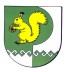 Собрание депутатов    муниципального образования  «Шоруньжинское сельское поселение» № 48«31» марта 2016 годаГригорьева Л.А.- Глава муниципального образования  «Шоруньжинское сельское поселение», председатель Собрания депутатов;Михайлов Г.М.- председатель постоянной комиссии по бюджету, налогам и предпринимательству Собрания депутатов муниципального образования «Шоруньжинское сельское поселение»;Апакаев Б. В.- председатель постоянной комиссии  по экономическим вопросам Собрания депутатов муниципального образования « Шоруньжинское сельское  поселение»;Константинова В.В.- председатель постоянной комиссии по социальным вопросам Собрания депутатов муниципального образования « Шоруньжинское сельское  поселение»; Егорова Л.П.-  специалист администрации муниципального образования «  Шоруньжинское сельское поселения» (по согласованию).